FORMULARIO 2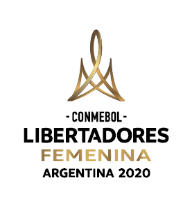 Formulario de Sustitución de Jugadoras por LesiónEquipo:Asociación Miembro:Conforme a lo que establece el Artículo 35 del Reglamento de la CONMEBOL Libertadores Femenina -Argentina 2020, solicitamos la sustitución de una jugadora por motivos de lesión.Este formulario debe ser enviado junto con el informe médico del club y todos los exámenes que comprueben la lesión de la jugadora.Responsable del EquipoNombre y Apellido:Firma:Fecha:Responsable de la Asociación MiembroNombre y Apellido:Firma:Fecha:Las actualizaciones en el Sistema COMET serán realizadas por la Dirección de Competiciones de la CONMEBOL.Este formulario junto con el informe médico del club y todos los exámenes que comprueben la lesión de la jugadora será remitido a la CONMEBOL vía Asociación Miembro hasta 24hs antes del primer partido del torneo, a los siguientes correos:Comisión Médica – comisión.medica@conmebol.comDirección de Competiciones – competiciones@conmebol.comApellido y NombreCamiseta NºCambioID COMETEntraSale